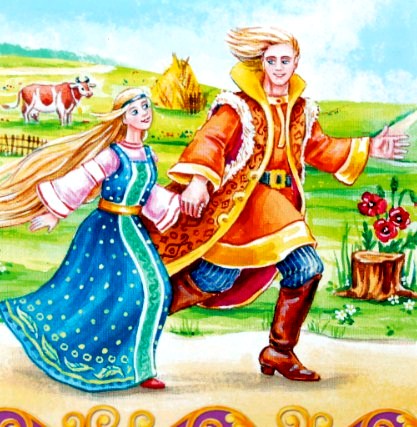 Хозяин одного хутора на востоке страны каждое лето выгонял коров на летнее пастбище. Теперь так почти никто не делает, а тогда было принято повсюду. Хозяйничала на пастбище его дочка. Однажды, когда она варила обед, в дом вошел парень лет семнадцати, красивый и приветливый. Девушка вежливо поздоровалась с ним и спросила, кто он. Парень сказал, что он Аульв, и попросил, чтобы она давала ему молока для его больной матери, потому что своей коровы у них нет, а он за это будет помогать ей по хозяйству. Девушка согласилась. Аульв протянул ей деревянный жбанчик, и она наполнила его молоком. Потом она накормила парня и велела ему приходить каждый день, хотя он и это молоко еще не отработал. Аульв обрадовался, сердечно поблагодарил хозяйскую дочь и ушел.Он принес матери молоко и рассказал о доброй крестьянской девушке. Мать сочла, что хозяйская дочка поступила великодушно и достойна всякой похвалы.— Боюсь только, — сказала она, — что встреча эта к добру не приведет и горя нам не миновать. Однако будь что будет.Каждый день Аульв приходил к девушке, и она давала ему молока и кормила его. А осенью она вернулась к себе домой. Он и туда к ней частенько наведывался, но об этом никто и понятия не имел. Когда хозяин узнал, что его дочь ждет ребенка, он очень разгневался и хотел выведать имя ее дружка, но девушка отказалась назвать его. Ни пастух, который пас на пастбище коров, ни скотница, которая помогала их доить, тоже ничего ему не сказали.Летом хозяйская дочка снова поехала на пастбище, и Аульв снова помогал ей по хозяйству. Вот пришло ей время родить. Аульв не отходил от нее ни на минуту, брызгал ей в лицо водой и всячески ободрял ее. Она родила мальчика, и Аульв отнес ребенка к своей матери.— Чему быть, того не миновать, — сказала она и взяла ребенка,А Аульв вернулся к своей возлюбленной и ухаживал за ней, пока она совсем не оправилась.Пришла осень, настала пора покинуть летнее пастбище. Девушка и Аульв долго толковали, как им быть дальше. Аульв просил ее три года не выходить замуж. Девушка обещала сделать все, что в ее силах.— Боюсь только, отец не разрешит мне так долго ждать и заставит выйти замуж против моей воли, — сказала она.На этом они распрощались, и девушка уехала домой. Отец встретил ее сурово.Как-то зимой приехал к ним один крестьянин, человек богатый и достойный. Он посватался к девушке, и хозяин тут же дал свое согласие. Узнав об этом, дочь стала просить, чтобы ей разрешили подождать три года. Жених готов был уступить, однако отец воспротивился. Он не захотел откладывать, и свадьбу договорились сыграть через месяц. Услыхала девушка, что отсрочки не будет, и сказала своему жениху:— Ладно, пусть будет так, как хочет отец, но к тебе у меня есть одна просьба.Жених дал слово исполнить все, что она пожелает, и она попросила, чтобы он никогда не брал к ним работников на зиму без ее ведома. Он тут же согласился.В назначенный срок сыграли свадьбу, и хозяйская дочка благополучно переехала в усадьбу мужа. Молодые хорошо ладили друг с другом. Жена отличалась трудолюбием, только была очень молчаливая, и никто никогда не видел, чтобы она смеялась. Муж был человек добрый и всякому готов был оказать услугу.Так минуло три года, пошел четвертый. Как-то раз работал крестьянин у себя на дворе и вдруг видит — идет человек приятной наружности с ним мальчик лет трех или четырех. Пришелец поздоровался, хозяин ответил и спросил, как его зовут. Оказалось, прозвище у пришельца Горемыка и он ищет работу, чтобы прокормить себя и сына.— Возьмите нас с мальчонкой к себе на зиму, — попросил он. — Я слыхал, что вы с женой добрые люди.Крестьянин обещал взять, если жена не будет против. Пошел он к жене и рассказал, что какой-то бедный человек с маленьким мальчиком просит взять его на зиму.— Если ты не против, я бы взял их, — сказал он.— А ты забыл слово, которое дал мне, когда я выходила за тебя замуж? — спросила жена.Хозяин помнил о своем слове.— Поэтому я и сказал ему, что прежде поговорю с тобой. Но мне бы очень хотелось, чтобы ты разрешила взять на зиму этого человека. Ведь у него ребенок.Жена ответила:— Что ж, бери, хотя мне это не по душе. Да, видно, от судьбы все равно не уйдешь.Хозяин вернулся к пришельцу и сказал, что оставляет его с мальчиком на всю зиму, а для жилья он выделил им отдельную пристройку.Пришелец был человек молчаливый и кроткий. К хозяйке он никогда не обращался и даже не здоровался с нею. Но она следила, чтобы они с мальчиком всегда были сыты и не терпели ни в чем никакой нужды. На прощеное воскресенье собрались хозяин с хозяйкой в церковь. Перед отъездом хозяин спросил жену, у всех ли на хуторе она попросила прощения, может статься, она когда-нибудь кого-нибудь и обидела. Жена ответила, что попросила.— И у нашего нового работника?— Нет, — ответила она, — его я не обижала.Хозяин сказал:— Не нравится мне это. Мы не поедем в церковь, пока ты не попросишь у него прощения.— Зря ты меня к этому принуждаешь, смотри, как бы тебе потом не раскаяться, — сказала она и пошла к пристройке, где жил работник со своим сынишкой.Ждал-ждал хозяин жену, не дождался и пошел посмотреть, почему ее так долго нет. Заходит он в дом и видит, что его жена и работник, оба мертвые, лежат в объятиях друг друга, а над ними плачет мальчик. Хозяин чуть ума не лишился от горя, когда понял, что сам виноват в их смерти. Однако он взял себя в руки, кликнул людей, велел им унести покойников и похоронить их честь честью. А мальчика утешил, как мог, и оставил его у себя за сына. Когда мальчик вырос, он стал уважаемым человеком, женился и у него было много детей.Говорят, будто хозяйка в последнюю зиму открыла своей служанке, что человек, пришедший к ним, — Аульв и она зналась с ним, когда работала у отца на летнем пастбище, а мальчик-это их сын. Она сказала, что раз уж им не суждено было пожениться, то и жить рядом не следовало, ведь сердца их пылали любовью. Поэтому они не смели друг с другом даже словом перемолвиться.Но все это служанка рассказала хозяину, когда его жены уже не было в живых. И с тех пор никто никогда не видел его веселым.